Program and Budget CommitteeTwenty-First Session, September 9 to 13, 2013Status of the Payment of Contributions as at June 30, 2013Document prepared by SecretariatThis document contains information concerning the arrears in annual contributions and in payments towards the working capital funds.The Program and Budget Committee is invited to recommend to the General Assembly of WIPO to take note of the contents of this document.[Status of Contributions follows]Arrears in contributions as of June 30, 2013Arrears in Annual Contributions
(Except for Arrears of the Least Developed Countries, Placed in a Special (Frozen) Account Concerning the Years Preceding 1990)The following table shows the arrears in contributions on June 30, 2013, under the unitary contribution system which has been applicable since January 1, 1994, and under the previously applicable contribution systems of the six Contribution-financed Unions (Paris, Berne, IPC, Nice, Locarno, Vienna) and of WIPO (for States which are members of WIPO but not members of any of the Unions), with the exception of arrears in contributions of the least developed countries (LDCs) concerning the years preceding 1990, placed in a special (frozen) account, which are not shown in this table but are shown in the table in paragraph 4 below.Total amount of arrearsObservationsThe total amount of the overdue contributions was, on June 30, 2013, approximately 10.4 million Swiss francs, of which 8.2 million Swiss francs concern the unitary contribution system, whereas 2.2 million Swiss francs concern the pre-1994 contributions in respect of the Contribution-financed Unions and WIPO.  The total amount of arrears corresponds to 59.0 per cent of the amount of the contributions payable for 2013, namely, 17.6 million Swiss francs.Any payment that reaches the International Bureau between July 1 and September 9, 2013, will be reported to the Assemblies in a separate document.Arrears in Annual Contributions of the Least Developed CountriesPlaced in a Special (Frozen) Account Concerning the Years Preceding 1990It is recalled that, in accordance with the decision taken by the WIPO Conference and the Assemblies of the Paris and Berne Unions at their 1991 ordinary sessions, the amount of the arrears in contributions of any least developed country (LDC) relating to years preceding 1990 was placed in a special account, the amount of which was frozen as of December 31, 1989 (documents AB/XXII/20 and AB/XXII/22, paragraph 127).  Such arrears in contributions, as of June 30, 2013, concerning the Paris and Berne Unions and concerning WIPO are shown in the following table.  Any payment that reaches the International Bureau between July 1 and September 9, 2013, will be reported to the Assemblies in a separate document.Total amount of arrears
Amounts due towards the Working Capital FundsThe following table shows the amounts due, on June 30, 2013, in the payments by States towards the working capital funds that have been constituted, namely, those of two Contribution-financed Unions (Paris and Berne).  Any payment that reaches the International Bureau between July 1 and September 9, 2013, will be reported to the Assemblies in a separate document.Total amount due towards the Working Capital Funds
Evolution of Arrears in Contributions and Working Capital Funds Over the Last Fifteen YearsSince the introduction of the unitary contribution system in 1994 and the creation of new, more equitable contribution classes for the developing countries, the arrears in contributions have been reduced significantly.  This reduction is partly explained by the total amount of contributions invoiced, which declined considerably between the years 1997 and 2012.The following table gives the amounts of arrears in contributions (including the “frozen” arrears of the LDCs) and Working Capital Funds (WCF) since 1997.[End of document].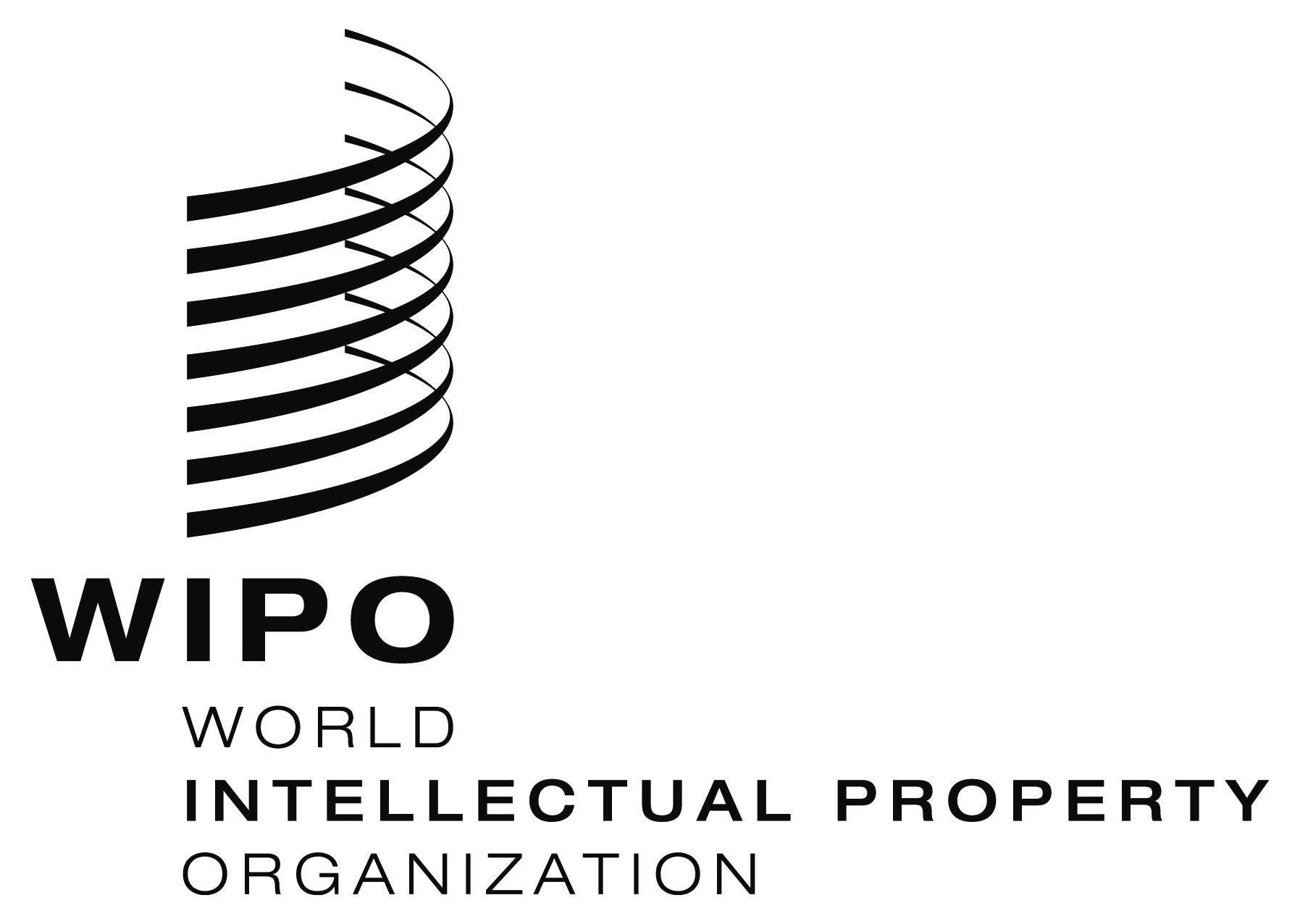 EWO/PBC/21/5    WO/PBC/21/5    WO/PBC/21/5    ORIGINAL:  EnglishORIGINAL:  EnglishORIGINAL:  EnglishDATE:  July 8, 2013DATE:  July 8, 2013DATE:  July 8, 2013StateUnitary/
Union/
WIPONo Arrears/Year(s) of Arrears 
(partial payment is indicated by an asterisk)Amount of Arrears (Swiss francs)Amount of Arrears (Swiss francs)% of Total ArrearsUnitary12+132 8480.03No arrearsNo arrearsNo arrearsNo arrearsNo arrearsUnitary13*32 5590.32No arrearsNo arrearsNo arrearsNo arrearsNo arrearsNo arrearsUnitary12+132 8480.03No arrearsNo arrearsUnitary13683 6856.60Unitary132 8490.03No arrearsNo arrears ( of)Unitary03+04+05+06+07+08+09+10+11+12+1331 3390.30No arrearsNo arrearsUnitary12+13182 3161.76 DarussalamNo arrearsNo arrearsUnitary131 4240.01Unitary94+95+96+97+98+99+00+01+02+03+04+05+06+07+08+09+10+11+12+13    30 33190+91+92+9313 27643 6070.42No arrearsNo arrearsNo arrearsUnitary13*2 5680.02StateUnitary/
Union/
WIPONo Arrears/Year(s) of Arrears 
(partial payment is indicated by an asterisk)Amount of Arrears (Swiss francs)Amount of Arrears (Swiss francs)% of Total ArrearsUnitary94+95+96+97+98+99+00+01+02+03+04+05+06+07+08+09+10+11+12+1330 33190+91+92+9313 27690+91+92+937 46051 0670.49Unitary94+95+96+97+98+99+00+01+02+03+04+05+06+07+08+09+10+11+12+1330 33190+91+92+9313 27690+91+92+937 46051 0670.49No arrearsNo arrearsNo arrearsUnitary06+07+08+09+10+11+12+1311 3920.11No arrearsNo arrearsCôte d’IvoireUnitary 94+95+96+97+98+99+00+01+02+03+04+05+06+07+08+09+10+11+12+1364 22392*+9327 47692+9315 434107 1331.03Unitary12+1345 5780.44No arrearsUnitary135 6970.06No arrearsDemocratic People’s Republic of No arrearsDemocratic Republic of the Unitary94+95+96+97+98+99+00+01+02+03+04+05+06+07+08+09+10+11+12+1330 33190+91+92+93159 95990+91+92+9390 326280 6162.71No arrearsUnitary12+132 8480.03Unitary10+11+12+1311 3960.11Unitary94+95+96+97+98+99+00+01+02+03+04+05+06+07+08+09+10+11+12+1398 39968*+69+70+71+72+73+74+75+76+77+
78+79+80+81+82+83+84+85+86+87+
88+89+90+91+92+93943 4911 041 89010.06No arrearsNo arrearsNo arrearsUnitary10+11+12+135 6960.06No arrearsUnitary1311 3950.11No arrearsNo arrearsNo arrearsUnitary13*839 4758.11Unitary94+95+96+97+98+99+00+01+02+03+04+05+06+07+08+09+10+11+12+1364 22387+88+89+90+91+92+93147 68786*+87+88+89+90+91+92+9390 621302 5312.92Unitary10+11+12+135 6960.06No arrearsNo arrearsNo arrearsStateUnitary/
Union/
WIPONo Arrears/Year(s) of Arrears 
(partial payment is indicated by an asterisk)Amount of Arrears (Swiss francs)Amount of Arrears (Swiss francs)% of Total ArrearsUnitary13*34 1830.33Unitary10+11+12+1311 3960.11No arrearsUnitary94+95+96+97+98+99+00+01+02+03+04+05+06+07+08+09+10+11+12+1330 33190+91+92+9313 27690+91+92+937 46051 0670.49Unitary94+95+96+97+98+99+00+01+02+03+04+05+06+07+08+09+10+11+12+1330 33190+91+92+9313 27692+933 85847 4650.46No arrearsHaitiUnitary131 4240.01Holy SeeNo arrearsUnitary11+12+13 8 5470.08No arrearsNo arrearsNo arrearsNo arrears (Islamic Republic of)No arrearsUnitary12+1311 3940.11No arrearsUnitary1391 1580.88Unitary13*588 7125.69Unitary132 8490.03Unitary131 139 47511.00No arrearsNo arrearsNo arrearsNo arrearsNo arrearsLao People’s Democratic RepublicNo arrearsNo arrearsUnitary94+95+96+97+98+99+00+01+02+03+04+05+06+1352 12791+92+9339 56990*+91+92+9390 425Nice90+91+92+935 432187 5531.81No arrearsNo arrearsUnitary05*+06+07+08+09+10+11+12+1369 9190.68No arrearsUnitary1311 3950.11LuxembourgNo arrearsStateUnitary/
Union/
WIPONo Arrears/Year(s) of Arrears 
(partial payment is indicated by an asterisk)Amount of Arrears (Swiss francs)Amount of Arrears (Swiss francs)% of Total ArrearsNo arrearsUnitary 131 4240.01No arrearsNo arrearsUnitary11*+12+133 0820.03No arrearsUnitary94+95+96+97+98+99+00+01+02+03+04+05+06+07+08+09+10+11+12+1330 33190+91+92+9313 27690+91+92+937 46051 0670.49No arrearsUnitary13*123 0631.19 (Federated States of)Unitary05*+06+07+08+09+10+11+12+1323 0450.22No arrearsNo arrearsNo arrearsNo arrearsNo arrearsNo arrearsNo arrearsUnitary11+12+134 2720.04Unitary13683 6856.60No arrearsUnitary12*+133 0820.03Unitary94+95+96+97+98+99+00+01+02+03+04+05+06+07+08+09+10+11+12+1330 33190*+91+92+9311 07890+91+92+937 46048 8690.47Unitary94+95+96+97+98+99+00+01+02+03+04+05+06+07+08+09+10+11+12+13318 88691*+92+93237 156556 0425.37No arrearsNo arrearsNo arrearsNo arrearsNo arrearsUnitary132 8490.03No arrearsNo arrearsUnitary13*34 1880.33No arrearsUnitary1311 3950.11No arrearsNo arrearsNo arrearsNo arrearsUnitary131 4240.01No arrearsNo arrearsNo arrearsNo arrearsNo arrearsNo arrearsNo arrearsStateUnitary/
Union/
WIPONo Arrears/Year(s) of Arrears 
(partial payment is indicated by an asterisk)Amount of Arrears (Swiss francs)Amount of Arrears (Swiss francs)% of Total ArrearsNo arrearsUnitary94+95+96+97+98+99+00+01847 66893*79 99691+92+93135 984Nice936 447932 2471 072 34210.35No arrearsNo arrearsNo arrearsNo arrearsNo arrearsUnitary94+95+96+97+98+99+00+01+02+03+04+05+06+07+08+09+10+11+12+1330 331WIPO90+91+92+934 45234 7830.34No arrearsUnitary13455 7904.40No arrearsNo arrearsNo arrearsUnitary132 8490.03No arrearsNo arrearsNo arrearsNo arrearsNo arrearsThe No arrearsUnitary01*+02+03+04+05+06+07+08+09+10+11+12+1317 9280.17No arrearsNo arrearsNo arrearsUnitary13*32 5580.32No arrearsUnitary131 4240.01No arrearsNo arrearsNo arrearsUnited No arrearsUnitary131 139 47511.00No arrearsNo arrears ( of)Unitary11*+12+1332 9210.32No arrearsUnitary13*2680.00No arrearsUnitary132 8490.03Unitary Contributions8 148 137Contribution-financed Unions and WIPO2 208 594Grand Total10 356 731100.00StateUnion/
WIPOYear(s) of Arrears 
(partial payment is indicated by an asterisk)Amount of Arrears (Swiss francs)Amount of Arrears (Swiss francs)% of Total Arrears77*+78+79+80+81+82+83+84+85+86+
87+88+89214 92477+78+79+80+81+82+83+84+85+86+87+
88+89137 566
352 4908.0478+79+80+81+82+83+84+85+86+87+88+
89214 7384.9076*+77+78+79+80+81+82+83+84+85+
86+87+88+89273 50980*+81+82+83+84+85+86+87+88+89114 858388 3678.8671+72+73+74+75+76+77+78+79+80+81+
82+83+84+85+86+87+88+89250 95772+73+74+75+76+77+78+79+80+81+82+
83+84+85+86+87+88+89156 387
407 3449.29Democratic Republic of the 81*+82+83+84+85+86+87+88+89500 20081*+82+83+84+85+86+87+88+89301 015801 21518.28WIPO83+84+85+86+87+88+8955 2501.2683+84+85+86+87+88+89148 77983*+84+85+86+87+88+8981 293230 0725.258923 2130.5379*+80+81+82+83+84+85+86+87+88+89347 0377.9184+85+86+87+88+89132 37776*+77+78+79+80+81+82+
83+84+85+86+87+88+89163 926296 3036.76StateUnion/
WIPOYear(s) of Arrears 
(partial payment is indicated by an asterisk)Amount of Arrears (Swiss francs)Amount of Arrears (Swiss francs)% of Total Arrears77*+78+79+80+81+82+83+84+85+86+
87+88+89219 12074+75+76+77+78+79+80+81+82+83+84+
85+86+87+ 88+89150 618
369 7388.4381+82+83+84+85+86+87+88+89179 09780*+81+82+83+84+85+86+87+88+89109 915289 0126.59WIPO83+84+85+86+87+88+8955 2501.2684+85+86+87+88+89132 37783*+84+85+86+87+88+8987 785220 1625.0281*+82+83+84+85+86+87+88+89168 8853.85United 83*+84+85+86+87+88+89145 8463.33WIPO87*+88+8919 1420.442 951 0591 303 363WIPO129 642 Grand Total4 384 064100.00StateAmount due
(Swiss francs)Amount due
(Swiss francs)7 5089436 3771 9808 35714 0571 72715 7847 5082 91510 4231 85438 247 Berne 6 622 Grand Total44 869 Arrears in contributions as of December 31 (millions of Swiss francs)
Arrears in contributions as of December 31 (millions of Swiss francs)
Arrears in contributions as of December 31 (millions of Swiss francs)
Arrears in contributions as of December 31 (millions of Swiss francs)
Arrears in contributions as of December 31 (millions of Swiss francs)
Arrears in contributions as of December 31 (millions of Swiss francs)
YearUnitary contributionContribution-financed Unions“Frozen” arrearsWCFTotal19974.986.434.710.1016.2219984.216.204.700.0915.2019993.905.714.680.0914.3820004.945.434.680.0915.1420013.875.004.680.0813.6320023.044.344.640.0812.1020034.374.094.630.0813.1720043.093.924.630.0811.7220053.403.844.580.0711.8920064.103.794.540.0612.4920072.863.644.540.0611.1020082.383.074.450.059.9020092.152.554.440.059.1920103.122.434.410.04            10.0020112.752.374.390.049.5520122.262.284.390.048.97